Gimnazija Litija - GimnazijaBevkova ulica 1C1270 LitijaIZBOR DELOVNIH ZVEZKOV ZA ŠOLSKO LETO 2021/20222. LETNIKnazivpredmet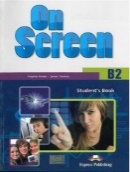 V. Evans, J. Dooley: ON SCREEN B2, učbenik za angleščino, založba DZS-EPC, količina: 1, EAN: 9781471504624Gradivo ste kupili v 1. letniku.Angleščina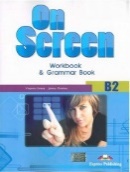 V. Evans, J. Dooley: ON SCREEN B2, delovni zvezek za angleščino, založba DZS-EPC, količina: 1, EAN: 9781471500534Gradivo ste kupili v 1. letniku.Angleščina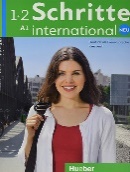 D. Niebisch, S. Penning-Hiemstra, F. Specht: SCHRITTE INTERNATIONAL NEU 1+2, učbenik za nemščino, založba MKT, količina: 1, EAN: 9783191010829Gradivo ste kupili v 1. letniku.Nemščina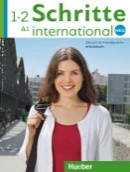 D. Niebisch, S. Penning-Hiemstra, F. Specht, et al.: SCHRITTE INTERNATIONAL NEU 1+2, delovni zvezek za nemščino, založba MKT, količina: 1, EAN: 9783191110826Gradivo ste kupili v 1. letniku.Nemščina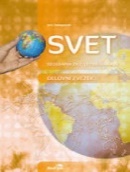 J. Senegačnik: SVET, delovni zvezek, prenova, založba MODRIJAN, količina: 1, EAN: 9789612417925, 9789617053388Geografija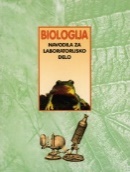 J. Drašler et al.: BIOLOGIJA, Navodila za laboratorijsko delo, založba DZS, količina: 1, EAN: 9788634121063Gradivo ste kupili v 1. letniku.Biologija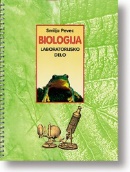 S. Pevec: BIOLOGIJA, laboratorijsko delo, založba DZS, količina: 1, EAN: 9788634121070Gradivo ste kupili v 1. letniku.Biologija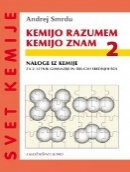 A. Smrdu: KEMIJO RAZUMEM, KEMIJO ZNAM 2, naloge iz kemije, založba JUTRO, količina: 1, EAN: 9789616746205Kemija